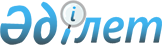 О внесении изменения в постановление акимата Актюбинской области от 5 октября 2007 года № 316 "Об ограничении хозяйственной деятельности на территории Тургайского государственного природного заказника"Постановление акимата Актюбинской области от 27 февраля 2017 года № 39. Зарегистрировано Департаментом юстиции Актюбинской области 14 марта 2017 года № 5328      В соответствии со статьями 27, 37 Закона Республики Казахстан от 23 января 2001 года "О местном государственном управлении и самоуправлении в Республике Казахстан", пунктом 2 статьи 50 Закона Республики Казахстан от 6 апреля 2016 года "О правовых актах", акимат Актюбинской области ПОСТАНОВЛЯЕТ:

      1. Внести в постановление акимата Актюбинской области от 5 октября 2007 года № 316 "Об ограничении хозяйственной деятельности на территории Тургайского государственного природного заказника" (зарегистрированное в Реестре государственной регистрации нормативных правовых актов № 3228, опубликованное 27 ноября 2007 года в газетах "Ақтөбе" и Актюбинский вестник") следующее изменение:

      преамбулу изложить в следующей редакции:

      "В соответствии со статьями 65, 122 Земельного кодекса Республики Казахстан от 20 июня 2003 года, статьями 68, 69 Закона Республики Казахстан от 7 июля 2006 года "Об особо охраняемых природных территориях", статьей 27 Закона Республики Казахстан от 23 января 2001 года "О местном государственном управлении и самоуправлении в Республике Казахстан", заключения Комитета лесного и охотничьего хозяйства Министерства сельского хозяйства Республики Казахстан, в целях сохранения, восстановления и дальнейшего развития уникальных природных комплексов Актюбинской области, акимат Актюбинской области ПОСТАНОВЛЯЕТ:".

      2. Государственному учреждению "Управление природных ресурсов и регулирования природопользования Актюбинской области" обеспечить направление настоящего постановления на официальное опубликование в периодических печатных изданиях и Эталонном контрольном банке нормативных правовых актов Республики Казахстан.

      3. Контроль за исполнением настоящего постановления возложить на заместителя акима Актюбинской области Джумагазиева М.С.

      4. Настоящее постановление вводится в действие со дня его первого официального опубликования.


					© 2012. РГП на ПХВ «Институт законодательства и правовой информации Республики Казахстан» Министерства юстиции Республики Казахстан
				
      Аким Актюбинской области

Б.Сапарбаев
